广东省医疗器械管理学会粤械学字〔2018〕44号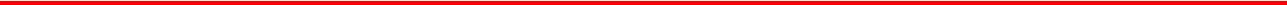 关于学会“医用电子专业委员会”更名为“医用电气设备专业委员会”的通知各医疗器械企业单位、专家：经2018年9月18日广东省医疗器械管理学会医用电子专业委员会筹备工作组办公会议研究决定，“医用电子专业委员会”更名为“医用电气设备专业委员会”。新名称自通知发布之日起启用。特此通知。广东省医疗器械管理学会  2018年9月18日    